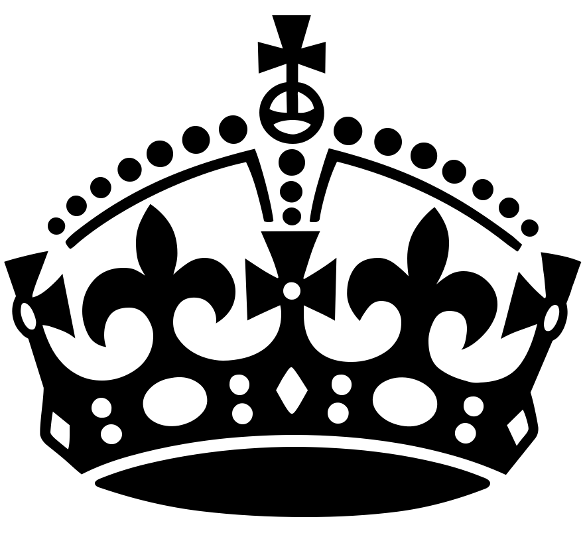 AND REVISE HISTORY!W/CFocusPrep workRevision sessionConsolidation11 March Paper 1USAWatch Pods on the following: American people and the ‘boom’- Changing roles for women Post-war America- Development of the Feminist Movement and The Impact of FeminismContent: Women’s roles in USATechnique: Explanation (Q3)Create a timeline of the changes to women’s roles in society from 1920-197318 MarchPaper 1ConflictWatch Pods on the following: Origins and Outbreak of the Second World War- Aims of Hitler’s Foreign Policy, Hitler and the Austrian Anschluss, An Evaluation of the Policy of AppeasementContent: AnschlussTechnique: UtilityCreate a story board of Hitler’s road to WW2 showing his actions in foreign policy and where he broke the ToV25 MarchPaper 2HealthWatch Pods on the following:  From ALL sections- Hippocrates, Galen and the Four Humours, Paré, Edward Jenner, Fleming, Florey and Chain and Penicillin, McIndoe and Plastic SurgeryContent: IndividualsTechnique: Similarities (Q3)Create mini-biography of each showing their work and impact on the development of medicine1 AprilPaper 1USAWatch Pods on the following: Post-war America- Impact of WW2 on Black Civil Rights, Position of Black Americans in the 1950s, Role of Martin Luther King, Black Power, Civil Rights Legislation (1 and 2)Content: Civil Rights MovementTechnique: Judgement (Q6)Make a mind-map of the Civil Rights Movement colour-coded to show the different groups and individuals8 AprilPaper 2ElizabethWatch Pods on the following: Life in Elizabethan Times- Living Standards and PovertyContent: PovertyTechnique: Importance (Q2)Write a glossary of key terms22 AprilPaper 2HealthWatch Pods on the following:  From ALL sections- Treatments: The Natural, the Supernatural and Astrology, Approaches to treatment, Magic Bullets, Treatment in Industrial Britain, Alternative MedicineContent: TreatmentsTechnique:  UtilityExplain how treatments have developed over time. Give examples from every era and use a PEEL structure29 AprilPaper 1ConflictWatch Pods on the following: League of Nations and International Peace- Attempts at Peacekeeping 1920s, League’s social and economic work, Locarno Treaties and Kellogg-Briand PactContent: Other TreatiesTechnique: Judgement EssayMake a living graph showing the successes and failures of the League of Nations in the 1920s and 1930s6 MayPaper 1USAWatch Pods on the following: Bust- Experiences of the Depression- The Great Depression, Hoover’s response, 1932 Election, The New Deal, Opposition to the New DealContent: The New DealTechnique: Interpretations (Q3)Draw a table showing the New Deal actions on one side and opponents and their reasons for opposition on the other13 MayPaper 1ConflictWatch Pods on the following: Peacemaking- Background to the Paris Peace Settlements, The Versailles Treaty, The Impact of the ToV on Germany, Assessment of the Treaty of VersaillesContent: Impact of ToVTechnique: AccountAnnotate the sources to say what they show about the ToV and add some extra knowledge 20 MayPaper 2HealthWatch Pods on the following:  From ALL sections- Medieval medics, Changing nature of Hospitals and Medical Professions, Pare, Industrialisation and its Impact, Simpson, Lister, Modern Surgery, McIndoe and Plastic Surgery, Barnard and TransplantsContent: Anatomy and SurgeryTechnique: Thematic EssayCreate a timeline showing the changes to surgery from medieval to modern, and highlight the key individuals 27 MayPaper 2ElizabethWatch Pods on the following: Trouble at home and abroad- Relations with Spain, outbreak of war with SpainLife in Elizabethan times- Exploration and voyages of discoveryContent: Drake’s circumnavigationTechnique: Historic EnvironmentWrite quiz questions about the site to self-test